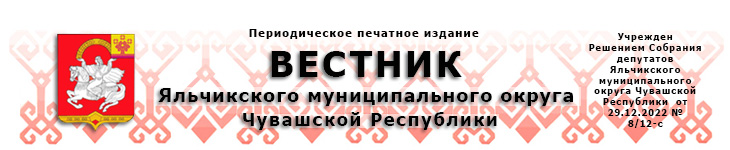 06.03.2024                                                                                                           № 7Об утверждении Положения  об организации перевозки обучающихся в муниципальныхобразовательных организациях Яльчикского  муниципального округа  Чувашской РеспубликиВ соответствии со статьей 40  Федерального закона от 29.12.2012 № 273-ФЗ «Об образовании в Российской Федерации», Постановлением Правительства Российской Федерации от 23.09.2020 № 1527 «Об утверждении Правил организованной перевозки группы детей автобусами», Постановлением Правительства Российской Федерации от 23.10.1993 № 1090 «О правилах дорожного движения»  и в целях охраны здоровья детей администрация Яльчикского муниципального округа  Чувашской Республики                                             п о с т а н о в л я е т:1. Утвердить прилагаемое Положение об организации перевозки обучающихся в муниципальных образовательных организациях Яльчикского муниципального округа Чувашской Республики.2. Довести настоящее постановление до сведения руководителей образовательных организаций для принятия его к руководству и исполнению.3.  Признать утратившим силу постановление администрации Яльчикского района Чувашской Республики от 12.04.2021 №172 «Об утверждении Положения об организации перевозки обучающихся в муниципальных образовательных организациях Яльчикского  района  Чувашской Республики» 4. Контроль за выполнением настоящего постановления возложить на отдел образования и молодежной политики администрации Яльчикского муниципального  округа Чувашской Республики.5. Настоящее постановление вступает в силу после его официального опубликования.Глава Яльчикского муниципального округа Чувашской Республики                                                                             Л.В. Левый Приложениеутверждено постановлением администрации Яльчикского  муниципального округа Чувашской Республикиот 01.03.2024 № 165ПОЛОЖЕНИЕ ОБ ОРГАНИЗАЦИИ ПЕРЕВОЗКИ ОБУЧАЮЩИХСЯ В МУНИЦИПАЛЬНЫХ ОБРАЗОВАТЕЛЬНЫХ ОРГАНИЗАЦИЯХ ЯЛЬЧИКСКОГО МУНИЦИПАЛЬНОГО ОКРУГА ЧУВАШСКОЙ РЕСПУБЛИКИ  						I. Общие положения1.1. Настоящее Положение об организации перевозки обучающихся в муниципальных образовательных организациях Яльчикского муниципального округа Чувашской Республики (далее Положение) определяет порядок организации  перевозок школьными автобусами.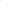 1.2. Организация перевозок детей школьными автобусами осуществляется в соответствии с действующими нормативными правовыми актами Российской Федерации по обеспечению безопасности дорожного движения, перевозок пассажиров автобусами. Положение разработано в соответствии со ст. 40 Федерального закона от 29.12.2012 № 273-ФЗ «Об образовании в Российской Федерации»,  Постановлением Правительства Российской Федерации от 23.09.2020 № 1527 «Об утверждении Правил организованной перевозки группы детей автобусами», Постановлением Главного государственного санитарного врача РФ от 28.09.2020 № 28 «Об утверждении санитарных правил СП 2.4.3648-20 «Санитарно-эпидемиологические требования к организациям воспитания и обучения, отдыха и оздоровления детей и молодежи», Методическими рекомендациями «Организация перевозок обучающихся общеобразовательных и дошкольных образовательных организаций», утвержденными Министерством просвещения Российской Федерации от 01.09.2022 (далее - Методические рекомендации).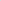 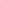 1.3. Понятия, применяемые в настоящем Положении:школьный автобус - специализированное транспортное средство (автобус),соответствующее требованиям к транспортным средствам для перевозки детей, установленным законодательством о техническом регулировании, и принадлежащее на праве собственности или на ином законном основании дошкольной образовательной или общеобразовательной организации; 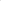 подвоз учащихся - организованная доставка обучающихся образовательных организаций на учебные занятия, внеклассные мероприятия и обратно школьными автобусами; 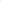 организованная перевозка группы детей - перевозка в автобусе, не относящемся к маршрутному транспортному средству, группы детей численностью 8 и более человек, осуществляемая без их родителей или иных законных представителей;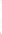 сопровождающий  - лицо из состава сотрудников образовательной организации или иное взрослое лицо, назначенное приказом руководителя образовательной организации для осуществления сопровождения перевозки обучающихся в школьном автобусе.П. Транспортное обслуживание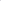 2.1. Транспортному обслуживанию (до организации и обратно) подлежат обучающиеся общеобразовательных организаций и воспитанники дошкольных организаций, расположенных в сельской местности, проживающие от организаций на расстоянии свыше .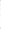 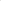 Расстояние транспортного обслуживания не должно превышать  в одну сторону.2.2. Пешеходный подход обучающихся к месту сбора на остановке должен быть не более 500м, допускается увеличение радиуса пешеходной доступности до остановки до .2.3. При организации перевозок детей должны выполняться следующие требования: 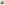 перевозка обучающихся автобусом должна осуществляться в светлое время суток с включенным ближним светом фар, скорость движения выбирается водителем в зависимости от дорожных, метеорологических и других условий, но при этом скорость не должна превышать ; перевозка обучающихся с ограниченными возможностями здоровья (инвалидов с нарушением опорно-двигательного аппарата) должна осуществляться специальным транспортом, предназначенным для перевозки инвалидов этой категории;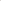 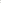 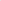 окна в салоне автобуса при движении должны быть закрыты;число перевозимых людей в салоне автобуса при организованной перевозке группы детей не должно превышать количество оборудованных для сидения мест;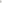 обучающихся должны сопровождать преподаватели или специально назначенные взрослые; 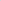 в процессе перевозки сопровождающие должны находиться у каждой двери автобуса;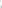 водителю запрещается выходить из кабины автобуса при посадке и высадке детей, осуществлять движение задним ходом;категорически запрещается: отклонение от установленного маршрута следования, превышение скоростей движения, переполнение автобусов сверх установленных норм вместимости, нарушение режима труда и отдыха водителей;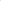 для детей, пользующихся автобусом, в образовательных учреждениях организуются специальные занятия о правилах поведения в транспорте, отметки о проведении которых делаются в журнале инструктажа по технике безопасности при организации поездок, обучающихся на школьных маршрутах; для взрослых, обеспечивающих сопровождение обучающихся при следовании автобуса, администрацией образовательного учреждения проводятся инструктажи, о чем делаются отметки в журналах регистрации инструктажей по технике безопасности.2.4 Оценка соответствия технического состояния и уровня содержания автомобильных дорог, улиц, автобусных остановок, искусственных сооружений, установленным требованиям безопасности движения осуществляется на основании обследования маршрутов комиссией, сформированной на основании постановления администрации Яльчикского муниципального округа Чувашской Республики. Результаты обследования оформляются соответствующими актами, в которых отражаются предложения комиссии о проведении неотложных мероприятий, направленных на улучшение условий движения и предупреждение дорожно-транспортных происшествий на маршруте.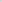 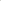 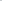 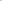 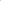 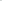 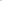 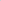 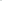 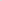 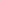 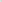 Ш. Требования к школьному автобусу3.1. Для осуществления организованной перевозки группы детей используется автобус, оборудованный ремнями безопасности.3.2. Периодичность осмотра, регулировок и технического обслуживания механизмов, узлов и деталей, определяющих безопасность эксплуатации автобуса, используемого для перевозки детей (рулевое управление, тормозная система, шины, огнетушители, механизмы управления аварийными выходами и др.), уменьшена вдвое по сравнению с требованиями к автобусу данной марки.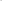 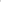 3.3. К управлению автобусами, осуществляющими организованную перевозку группы детей, допускаются водители: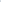 а) имеющие на дату начала организованной перевозки группы детей стаж работы в качестве водителя транспортного средства категории «D» не менее одного года из последних 2 лет;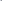 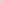 б) прошедшие предрейсовый инструктаж в соответствии с правилами обеспечения безопасности перевозок автомобильным транспортом и городским наземным электрическим транспортом, утвержденными Министерством транспорта Российской Федерации в соответствии с абзацем вторым пункта 2 статьи 20 Федерального закона от 10.12.1995 № 196-ФЗ «О безопасности дорожного движения»;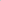 в) не привлекавшиеся в течение одного года до начала организованной перевозки группы детей к административной ответственности в виде лишения права управления транспортным средством или административного ареста за административные правонарушения в области дорожного движения.3 4. Спереди и сзади автобуса устанавливаются знаки «ДЕТИ».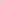 3.5. Подвоз обучающихся осуществляется по специальным маршрутам, утверждаемым администрацией Яльчикского муниципального округа Чувашской Республики.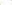 IV. Обязанности образовательных организаций4.1. Для осуществления организованной перевозки группы детей руководителям образовательных организаций необходимо обеспечить наличие документов, предусмотренных пунктом 18 Правил организованной перевозки группы детей автобусами, утвержденных постановлением Правительства Российской Федерации от 23.09.2020 г.  № 1527.4.2. Сопровождающие обучающихся лица при осуществлении школьных перевозок обязаны соблюдать правила перевозки детей, предусмотренные постановлением Правительства Российской Федерации от 23.09.2020 №1527 «Об утверждении Правил организованной перевозки группы детей автобусами».4.3. Лица, организующие и (или) осуществляющие перевозки обучающихся образовательной организации школьным автобусом, несут установленную законодательством РФ ответственность за их жизнь и здоровье.4.4. При решении органа самоуправления образовательного учреждения (школьного совета, родительского комитета) о назначении сопровождающих из числа родителей ответственность за жизнь и здоровье перевозимых детей возлагается на указанных лиц.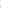 V. Финансирование подвоза детей5.1. Обучающиеся, воспитанники образовательных организаций и сопровождающие их лица пользуются правом бесплатного проезда на школьном автобусе до образовательной организации и обратно.5.2. Финансирование подвоза обучающихся школьными автобусами в рамках реализации основных образовательных программ осуществляется за счет средств бюджета Яльчикского муниципального округа Чувашской Республики в целях обеспечения конституционных гарантий доступности образования.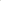 VI. Содержание инструкций по обеспечению безопасной перевозки обучающихся6.1. Содержание инструкции по обеспечению безопасности для сопровождающего при осуществлении перевозки обучающихся.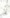 Сопровождающие проходят специальный инструктаж в организации-перевозчике по обеспечению безопасности при перевозке детей на автобусах. Инструктаж проводится под расписку в журнале учета инструктажей. Без прохождения сопровождающими инструктажа автобус заказчику не предоставляется. В ходе инструктажа  должны быть рассмотрены следующие вопросы:подача автобуса к месту посадки, правила посадки-высадки обучающихся;взаимодействие сопровождающего и водителя;поведение обучающихся в местах сбора, посадки и высадки, при нахождении в салоне автобуса; порядок пользования оборудованием салона: вентиляционными люками, форточками, сигналами требования остановки автобуса;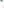 контроль за детьми при движении и остановках автобуса;поведение в чрезвычайных ситуациях (поломка автобуса, вынужденная обстановка, дорожно-транспортное происшествие, захват автобуса террористами) в том числе:порядок эвакуации пассажиров; порядок использования аварийных выходов из автобуса и пользования устройствами, приводящими их в действие;правила пользования огнетушителями;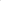 способы оказания первой помощи пострадавшим.6.2. Содержание инструкции для ответственного за ежедневный предрейсовый технический осмотр школьного автобуса.Ответственный за ежедневный предрейсовый технический осмотр школьного автобуса:соблюдает Правила организованной перевозки группы детей автобусами, утвержденные постановлением Правительства Российской Федерации от 23.09.2020 №1527;ежедневно проверяет техническое состояние автобуса до и после поездки, т.е. выполняет все статьи Правил дорожного движения, где говорится о техническом состоянии оборудования транспортных средств;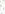 обеспечивает соблюдение требований охраны труда при эксплуатации школьного автобуса, проводит периодический осмотр автобуса;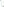 при проведении ремонтных работ следит за техникой безопасности;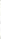 обеспечивает спецодеждой и специальным инвентарём, инструментами;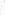 организует обучение, проводит инструктажи на рабочем месте (первичный, периодические, целевые, внеплановые) для водителя школьного автобуса;оформляет уголок безопасности жизнедеятельности, правил дорожного движения, охраны труда;следит за соблюдением санитарно-гигиенических норм в салоне автобуса, проведением влажной уборки салона;следит за наличием и состоянием первичных средств пожаротушения, огнетушителя;следит и соблюдает график прохождения техосмотра и технического обслуживания ТО-1 и ТО-2;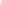 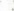 следит за наличием инструкций и правил в салоне автобуса.При наличии или обнаружении каких-либо неисправностей автобуса, влияющих на дорожную безопасность, запрещает водителю выходить в рейс, ставит об этом в известность руководителя образовательного учреждения.6.3. Содержание инструкции для обучающихся по правилам безопасности при поездках.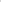 6.3.1. Общие требования безопасностиСоблюдение данной инструкции обязательно для всех обучающихся, пользующихся автобусными перевозками, организованными образовательным учреждением.К перевозкам допускаются обучающиеся, прошедшие инструктаж по технике безопасности при поездках.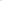 Обучающиеся допускаются к поездкам только в сопровождении воспитателя, учителя либо прошедшего инструктаж взрослого из числа родителей.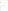 Автобус для перевозки обучающихся должен быть оборудован специальными знаками, указывающими на то, что в нем перевозятся дети, табличками «ДЕТИ», огнетушителями и медицинскими аптечками.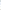 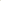 Количество пассажиров в автобусе не должно превышать число мест для сидения.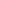 6.3.2. Требования безопасности перед началом поездки, во время посадки и поездкиПеред началом поездки обучающиеся обязаны: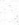 пройти инструктаж по технике безопасности при поездках;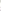 ожидать подхода автобуса в определенном месте сбора;спокойно, не торопясь, соблюдая дисциплину и порядок, собраться у места посадки; по распоряжению сопровождающего произвести перекличку участников поездки; не выходить навстречу приближающемуся автобусу.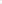 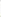 После полной остановки автобуса, по команде сопровождающего, спокойно, не торопясь и не толкаясь войти в салон, занять место для сидения. Первыми в салон автобуса входят самые старшие из обучающихся. Они занимают места в дальней от водителя части салона.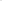 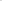 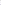 Во время поездки обучающиеся обязаны соблюдать дисциплину и порядок. Обо всех недостатках, отмеченных во время поездки, они должны сообщать сопровождающему.Обучающимся запрещается: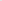 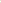 загромождать проходы сумками, портфелями и другими вещами; вскакивать со своего места, отвлекать водителя разговорами и криком; создавать ложную панику.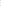 Открывать окна, форточки и вентиляционные люки школьники могут только с разрешения водителя.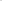 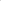 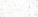 6.3.3. Требования безопасности в аварийных ситуацияхПри плохом самочувствии, внезапном заболевании или в случае травматизма обучающийся обязан сообщить об этом сопровождающему.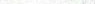 При возникновении аварийных ситуаций (технической поломки, пожара и т.п.) по указанию водителя и сопровождающего школьники должны быстро, без паники, покинуть автобус.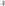 В случае захвата автобуса террористами обучающимся необходимо соблюдать спокойствие, выполнять все указания без паники и истерики.6.3.4. Требования безопасности по окончании поездки По окончании поездки обучающиеся обязаны:после полной остановки автобуса и с разрешения сопровождающего спокойно, не торопясь выйти из транспортного средства. При этом первыми выходят школьники, занимающие места у выхода из салона;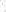 по распоряжению сопровождающего произвести перекличку участников поездки; не покидать место высадки до отъезда автобуса.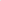 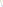 6.4. Содержание инструкции для водителя школьного автобуса при перевозке детей.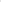 6.4.1. Водитель обязан:Иметь при себе и по требованию сотрудников полиции передавать им для проверки:водительское удостоверение или временное разрешение на право управления транспортным средством соответствующей категории или подкатегории; 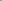 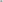 регистрационные документы на данное транспортное средство; страховой полис обязательного страхования гражданской ответственности владельца транспортного средства в случаях, когда обязанность по страхованию своей гражданской ответственности установлена федеральным законом;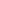 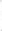 соблюдать Правила организованной перевозки группы детей автобусами, утвержденные постановлением Правительства Российской Федерации от 23.09.2020 №1527;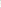 проверить техническое состояние автобуса, т.е. выполнять все статьи Правил дорожного движения, где говорится о техническом состоянии оборудования транспортных средств;обеспечивать соблюдение требований охраны труда при эксплуатации школьного автобуса, обеспечивать периодический осмотр автобуса механиком и организовать текущий ремонт;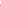 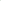 соблюдать санитарно-гигиенические нормы в салоне автобуса, проводить влажную уборку салона;помнить, что в ветреную, дождливую погоду, при снегопаде, при неработающих стеклоочистителях движение ЗАПРЕЩЕНО;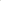 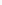 производить посадку и высадку детей только в безопасных местах;перед началом движения автобуса проверить, закрыты ли все окна;установить квадратные опознавательные знаки жёлтого цвета с красной каймой и чёрным изображением символа дорожного знака «Дети» спереди и сзади автобуса;следить за тем, чтобы число перевозимых детей не превышало число посадочных мест в автобусе;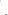 не превышать скорость движения 60 км/ч;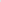 не превышать скорость движения 20 км/ч при мокром асфальте, гололедице, при видимости менее 20 м. Интервал движения водитель выбирает самостоятельно в зависимости от скорости движения, климатических условий, состояния дороги и технического состояния транспорта;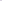 следить за наличием и состоянием первичных средств пожаротушения, огнетушителя;следить и соблюдать график прохождения техосмотра и технического обслуживания ТО-1 и ТО-2;следить за наличием инструкций и правил в салоне автобуса.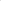 6.4.2. Водителю запрещается: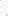 выходить в рейс без действующего свидетельства страхования автогражданской ответственности;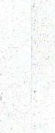 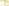 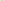 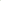 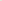 перевозить груз вместе с людьми, тем более с детьми (кроме ручной клади);перевозить легко воспламеняющиеся пиротехнические средства;получать путевой лист без письменного заключения медработника о состоянии здоровья;категорически запрещается обгон в колонне._________________________________________________________В соответствии с Федеральным законом от 06.10.2003 № 131-ФЗ «Об общих принципах организации местного самоуправления в Российской Федерации», руководствуясь статьей 349.5 Трудового кодекса Российской Федерации, администрация   Яльчикского  муниципального округа  Чувашской Республики               п о с т а н о в л я е т:  1. Утвердить прилагаемый Порядок размещения информации о рассчитываемой за календарный год среднемесячной заработной плате руководителей учреждений образования, подведомственных отделу образования и молодежной политики администрации Яльчикского муниципального округа Чувашской Республики, и их заместителей, согласно приложению к настоящему постановлению.2. Признать утратившим силу постановление администрации Яльчикского района Чувашской Республики от 14.02.2017 № 80 «Об утверждении Порядка размещения информации о рассчитываемой за календарный год среднемесячной заработной плате руководителей, их заместителей и главных бухгалтеров муниципальных учреждений Яльчикского района и представления указанными лицами данной информации».    3. Контроль за выполнением настоящего постановления возложить на отдел образования и молодежной политики администрации Яльчикского муниципального округа   Чувашской Республики. 4. Настоящее постановление вступает в силу после его официального опубликования.Глава Яльчикского муниципального округа	Чувашской Республики							           Л.В. ЛевыйПриложение утверждено постановлением  администрации Яльчикского муниципального округа Чувашской Республикиот 04.03.2024 № 167Порядок размещения информации о рассчитываемой за календарный год среднемесячной заработной плате руководителей учреждений образования, подведомственных отделу образования и молодежной политики администрации  Яльчикского муниципального округа Чувашской Республики, и их заместителей Настоящий Порядок устанавливает условия размещения информации о рассчитываемой за календарный год среднемесячной заработной плате руководителей учреждений образования, подведомственных отделу образования и молодежной политики администрации Яльчикского муниципального округа Чувашской Республики, и их заместителей и представления указанными лицами данной информации в соответствии с Трудовым кодексом Российской Федерации. Информация размещается в информационно-телекоммуникационной сети «Интернет» (далее - сеть «Интернет») на официальном сайте отдела образования и молодежной политики администрации Яльчикского муниципального округа Чувашской Республики, осуществляющего функции и полномочия учредителя соответствующих учреждений (далее также - учредитель). Информация может по решению учредителя размещаться в сети «Интернет» на официальных сайтах учреждений образования. Информация размещается в сети «Интернет» до 1 апреля года, следующего за отчетным, по форме согласно приложению к настоящему Порядку в доступном для всех пользователей сети «Интернет» режиме. В составе информации, подлежащей размещению, указываются полное наименование учреждения, занимаемая должность, а также фамилия, имя и отчество (при наличии) лиц, указанных в пункте 1 настоящего Порядка. В составе размещаемой на официальных сайтах в сети «Интернет» информации запрещается указывать данные, позволяющие определить место жительства, почтовый адрес, телефон и иные индивидуальные средства коммуникации лиц, указанных в пункте 1 настоящего Порядка, а также сведения, отнесенные к государственной тайне или сведениям конфиденциального характера. Руководители учреждений представляют информацию в отдел образования и молодежной политики администрации Яльчикского муниципального округа Чувашской Республики, осуществляющий функции и полномочия учредителя,  до 1 марта года, следующего за отчетным, по форме согласно приложению к настоящему Порядку на бумажном и электронном носителях.Приложение
к Порядку размещения информации
о среднемесячной заработной плате
руководителей и их заместителей
учреждений образования, подведомственных отделу образования и молодежной политики администрации Яльчикского муниципального округа Чувашской Республики(Форма)Информация
о рассчитываемой за _____ год среднемесячной заработной плате руководителей учреждений образования, подведомственных отделу образования и молодежной политики администрации Яльчикского муниципального округа Чувашской Республики, и их заместителейПериодическое печатное издание “Вестник Яльчикского муниципального округа  Чувашской Республики”отпечатан в  Администрации Яльчикского муниципального округа Чувашской РеспубликиАдрес: с.Яльчики, ул.Иванова, д.16 Тираж _100_ экзЧăваш Республики                  Елчěк муниципаллăокругě                Елчěк муниципаллăокругěн администрацийěЙЫШǍНУ    2024 =? март¸н 1-м.ш. № 165                   Елчěк ялě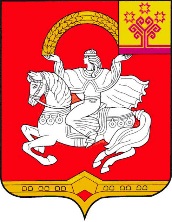 Чувашская РеспубликаЯльчикский                                                                         муниципальный округАдминистрацияЯльчикского муниципального округаПОСТАНОВЛЕНИЕ «1» марта  2024 г. № 165     село ЯльчикиЧёваш РеспубликиЕлч.к муниципаллăокруг.Елч.к муниципаллёокруг.надминистраций.ЙЫШЁНУ2024 =? март¸н 4-м.ш. № 167 Елч.к ял.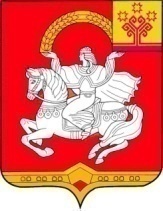 Чувашская  РеспубликаЯльчикский муниципальный округАдминистрация Яльчикского муниципального округаПОСТАНОВЛЕНИЕ«4» марта  2024 г. № 167село ЯльчикиОб утверждении Порядка размещенияинформации о рассчитываемой за календарный год среднемесячной заработной плате руководителей  учреждений образования, подведомственных  отделу образования и молодежной  политики администрации Яльчикского  муниципального округа Чувашской  Республики, и их заместителей№ ппФамилия, имя, отчествоДолжностьСреднемесячная заработная плата, рублей